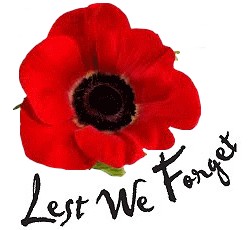 Commemorating the Centenary of the endof World War OneWeds 14th November 2018 at 7:30 pmOur Lady Help of Christians Church Hall, Mottingham Road, SE9 4STMottingham Concert Band Conductor Leslie LakePresentsA selection of morale-boosting songs, stirring marches and elegies for the fallen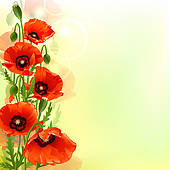 